Quiz 2C  - Free Fall					   Name: _____________________ Period: ___Lucy stands on the edge of a vertical cliff and throws a stone vertically upwards. The stone leaves her hand with a speed of 15 m s-1 at the instant her hand is 80 m above the surface of the sea. Air resistance is negligible and the acceleration of free fall is 9.81 m s-2.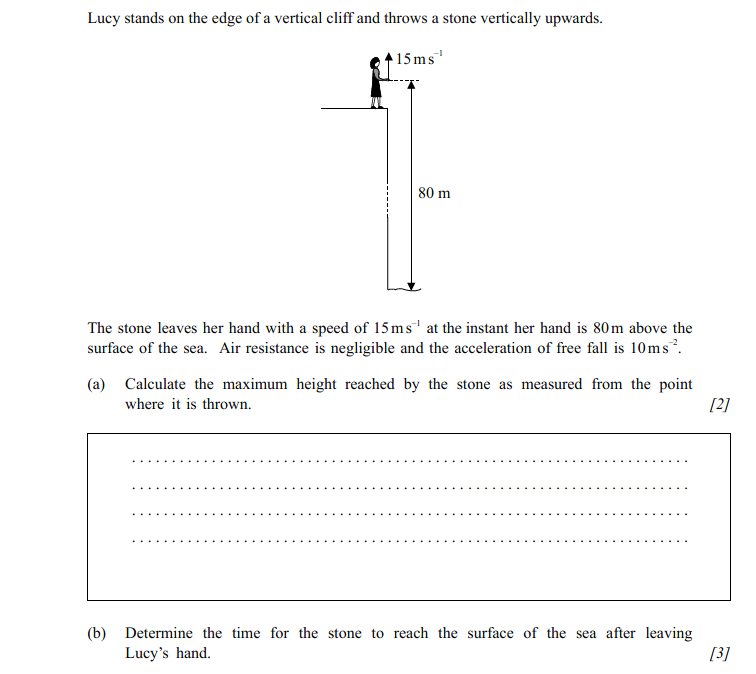 Calculate the maximum height reached by the stone as measured from the point where it is thrown.Determine the time for the stone to reach the surface of the sea after leaving Lucy’s hand.Quiz 2C  - Free Fall					   Name: _____________________ Period: ___Lucy stands on the edge of a vertical cliff and throws a stone vertically upwards. The stone leaves her hand with a speed of 15 m s-1 at the instant her hand is 80 m above the surface of the sea. Air resistance is negligible and the acceleration of free fall is 9.81 m s-2.Calculate the maximum height reached by the stone as measured from the point where it is thrown.Determine the time for the stone to reach the surface of the sea after leaving Lucy’s hand.